Follow the steps as shown in below screenshots to generate certificate file (.pfx):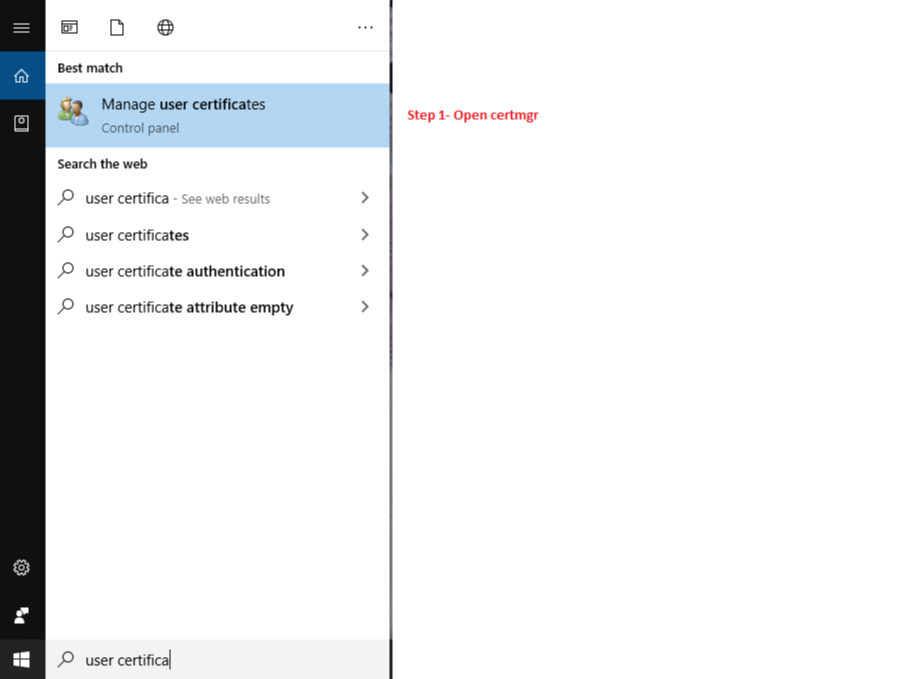 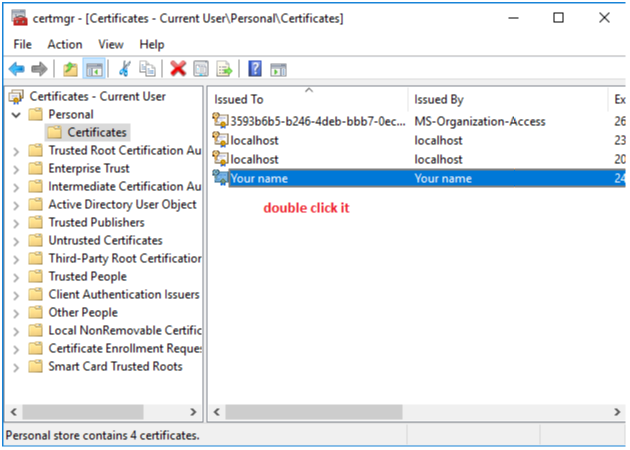 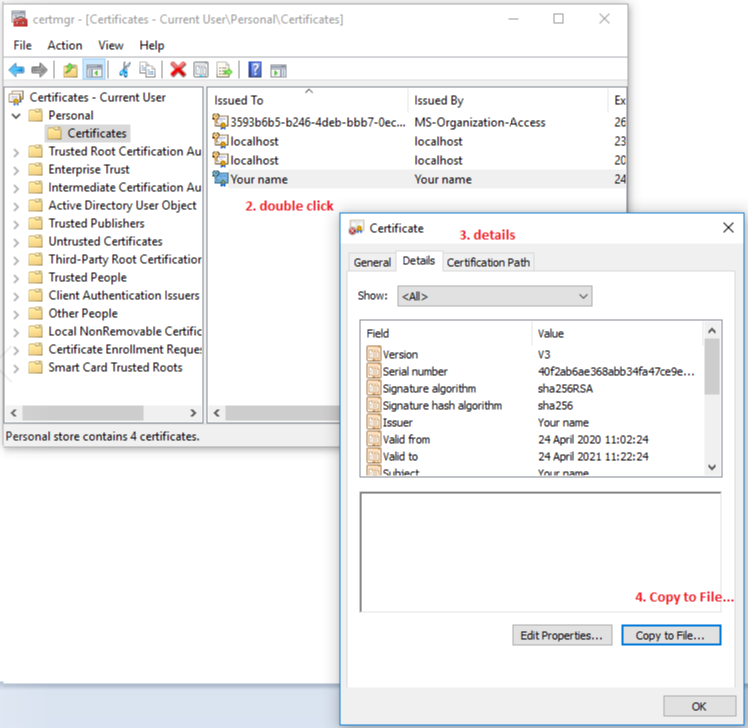 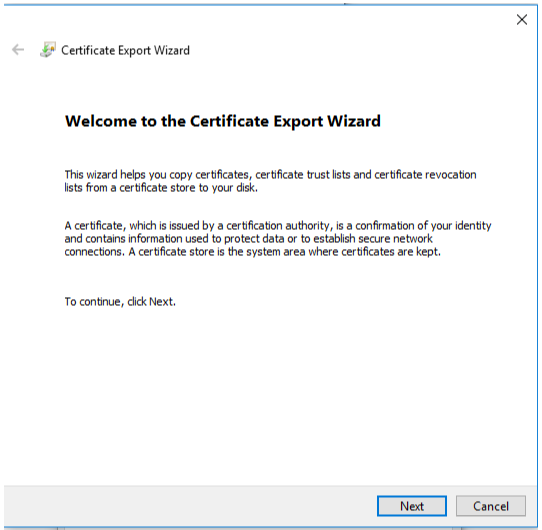 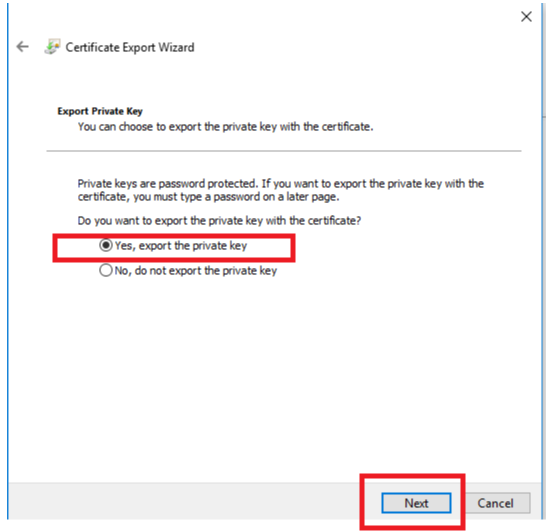 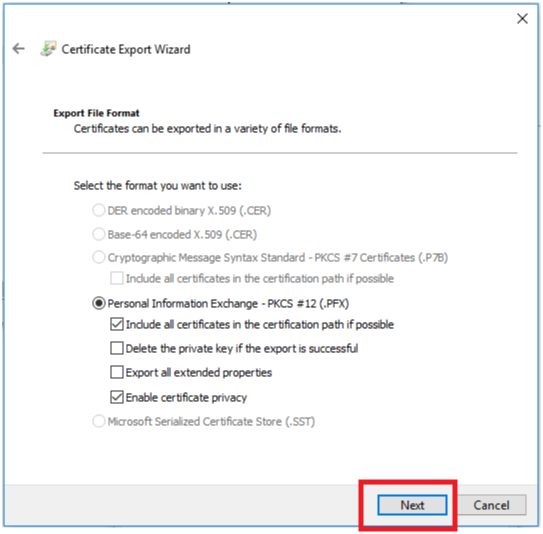 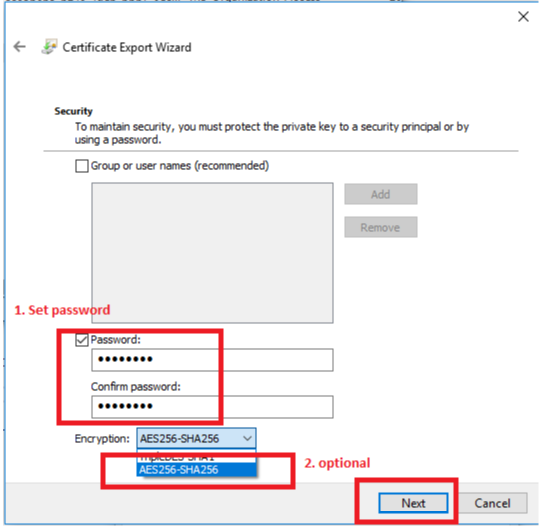 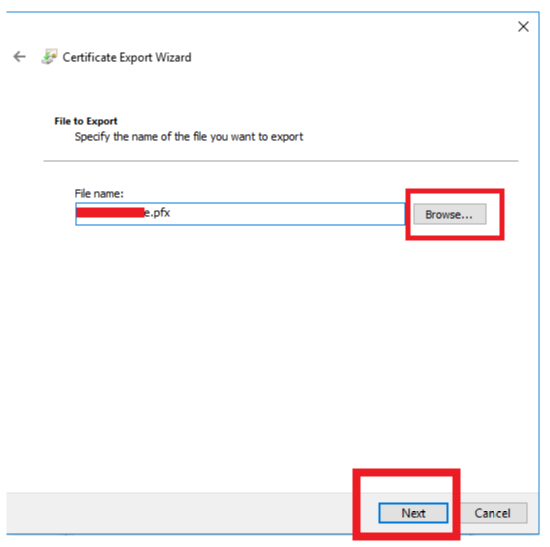 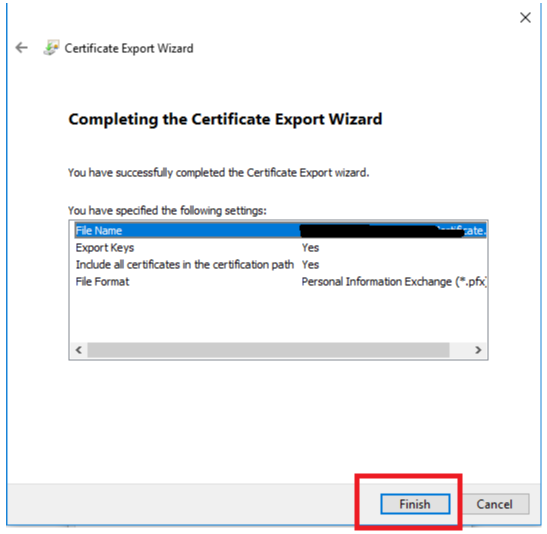 